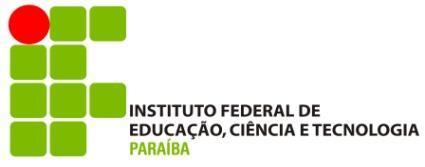 PRÓ-REITORIA DE PESQUISA, INOVAÇÃO E PÓS-GRADUAÇÃODIRETORIA DE INOVAÇÃO TECNOLÓGICAEDITAL Nº 35/2021PROGRAMA INSTITUCIONAL DE APOIO A GESTÃO DA INOVAÇÃOPROCESSO DE SELEÇÃO DE BOLSISTASANEXO IFORMULÁRIO DE INSCRIÇÃODADOS DO CANDIDATO 	,    _/	/ 	(Local e data)(Assinatura)Nome:Matrícula:Matrícula:Curso:Campus:Campus:Endereço:Endereço:Endereço:Telefone:Celular:Celular:E-mail:E-mail:E-mail:CPF:RG:RG:Vaga a que pretende concorrer:Vaga a que pretende concorrer:Vaga a que pretende concorrer:(  ) Coordenador Geral – Perfil I(  ) Coordenador Geral – Perfil I(  ) Aluno Bolsista – Perfil II(  ) Aluno Bolsista – Perfil III